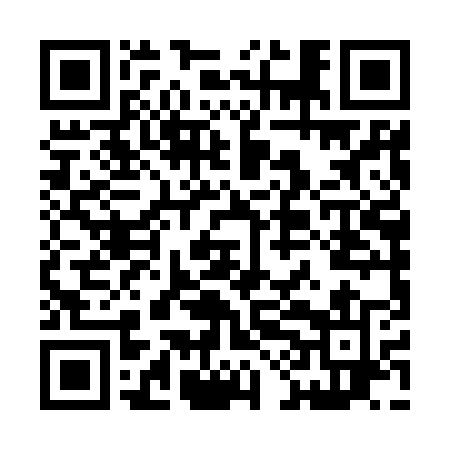 Prayer times for Zruc nad Sazavou, Czech RepublicMon 1 Jul 2024 - Wed 31 Jul 2024High Latitude Method: Angle Based RulePrayer Calculation Method: Muslim World LeagueAsar Calculation Method: HanafiPrayer times provided by https://www.salahtimes.comDateDayFajrSunriseDhuhrAsrMaghribIsha1Mon2:374:561:046:369:1111:232Tue2:374:571:046:369:1011:233Wed2:374:581:046:359:1011:224Thu2:384:581:046:359:1011:225Fri2:384:591:046:359:0911:226Sat2:395:001:046:359:0911:227Sun2:395:011:056:359:0811:228Mon2:395:021:056:359:0711:229Tue2:405:031:056:349:0711:2210Wed2:405:041:056:349:0611:2111Thu2:415:051:056:349:0511:2112Fri2:415:061:056:339:0511:2113Sat2:425:071:056:339:0411:2114Sun2:425:081:066:329:0311:2015Mon2:435:091:066:329:0211:2016Tue2:435:101:066:329:0111:2017Wed2:445:111:066:319:0011:1918Thu2:445:121:066:308:5911:1919Fri2:455:131:066:308:5811:1820Sat2:455:151:066:298:5711:1821Sun2:465:161:066:298:5611:1722Mon2:465:171:066:288:5411:1723Tue2:475:181:066:278:5311:1624Wed2:475:201:066:278:5211:1625Thu2:485:211:066:268:5111:1526Fri2:485:221:066:258:4911:1527Sat2:495:241:066:248:4811:1428Sun2:495:251:066:238:4711:1229Mon2:505:261:066:238:4511:0930Tue2:515:281:066:228:4411:0631Wed2:545:291:066:218:4211:03